SEMAINE DES VEILLEES : Groupe 1 : 3-4 ans	Mardi 21 AoûtGroupe 2 : 5-6 ans Groupe 3 : 7-8 ansGroupe 4 : 9-10 ans	Mercredi 22 AoûtGroupe 5 : Ados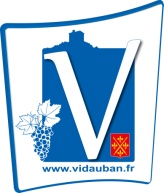 Semaine 5 : du 06 au 10/08              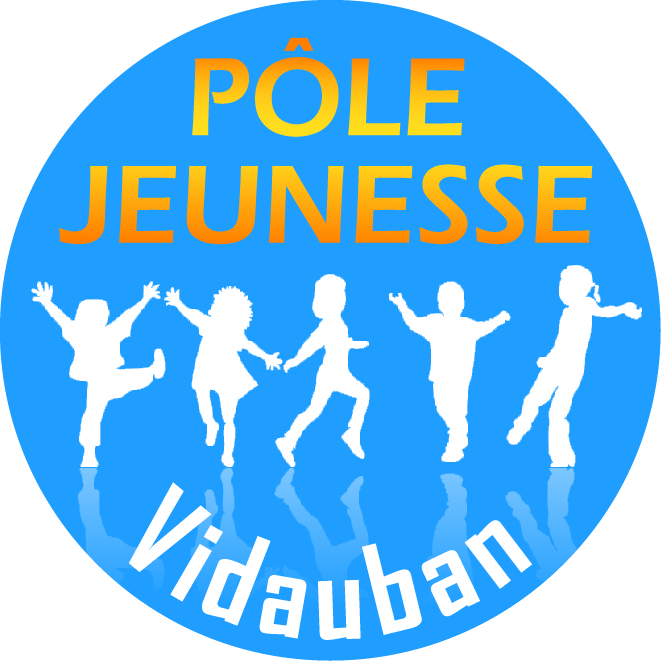 Semaine 5 : du 06 au 10/08              Semaine 5 : du 06 au 10/08              Semaine 5 : du 06 au 10/08              Semaine 5 : du 06 au 10/08              LUNDI 06MARDI 07MERCREDI 08JEUDI 09VENDREDI 10G1 3-4 ansSortie JournéeDécouverte« AOUBRE »A FLASSANSBaignade à la piscine communautaire de VidaubanPetits jeux sportifs : vélos, raquettes … Baignade et jeux à la base nature F.Léotard à FREJUSGrand jeu d’eau G1 3-4 ansSortie JournéeDécouverte« AOUBRE »A FLASSANSPetit repos et Activité manuellePetit repos et Activité manuelleBaignade et jeux à la base nature F.Léotard à FREJUSPetit repos et Activité manuelleG2 4-5 ans Sortie JournéeDécouverte« AOUBRE »A FLASSANSPetits jeux sportifs : vélos, raquettes …Baignade à la piscine communautaire de VidaubanActivité sportivesBaignade et jeux à la base nature F.Léotard à FREJUSG2 4-5 ans Sortie JournéeDécouverte« AOUBRE »A FLASSANSActivité manuelle, artistique ou culturelleActivité manuelle, artistique ou culturelleGrand jeu d’eauBaignade et jeux à la base nature F.Léotard à FREJUSG3 5-6 ans Sortie JournéeDécouverte« AOUBRE »A FLASSANSBaignade et jeux à la base nature F.Léotard à FREJUSActivité sportivesBaignade à la piscine communautaire de VidaubanJournée ACCROBRANCHE à VidaubanG3 5-6 ans Sortie JournéeDécouverte« AOUBRE »A FLASSANSBaignade et jeux à la base nature F.Léotard à FREJUSActivité manuelle, artistique ou culturelleGrand jeu d’eauJournée ACCROBRANCHE à VidaubanG4 7-8 ans Baignade à la piscine communautaire de VidaubanNuit au camping Sellig au Muy Journée à la plage à FréjusNuit au camping Sellig au Muy Journée à la plage à FréjusActivité sportivesJournée ACCROBRANCHE à VidaubanG4 7-8 ans Activité manuelle, artistique ou culturelleNuit au camping Sellig au Muy Journée à la plage à FréjusNuit au camping Sellig au Muy Journée à la plage à FréjusGrand jeu d’eauJournée ACCROBRANCHE à VidaubanG5 9 ans Petits jeux pour faire connaissanceJournée ACCROBRANCHE  à VidaubanNuit au camping Sellig au Muy + Journée à la plage à FréjusNuit au camping Sellig au Muy + Journée à la plage à FréjusBaignade à la piscine communautaire de VidaubanG5 9 ans Activité manuelle, artistique ou culturelleJournée ACCROBRANCHE  à VidaubanNuit au camping Sellig au Muy + Journée à la plage à FréjusNuit au camping Sellig au Muy + Journée à la plage à FréjusActivité manuelle, artistique ou culturelleG6 10 ansJournée KAYAK à la base nautique de VidaubanActivité sportivesJournée ACCROBRANCHE à VidaubanNuit au camping Sellig au Muy + Journée à la plage à FréjusNuit au camping Sellig au Muy + Journée à la plage à FréjusG6 10 ansJournée KAYAK à la base nautique de VidaubanActivité manuelle, artistique ou culturelleJournée ACCROBRANCHE à VidaubanNuit au camping Sellig au Muy + Journée à la plage à FréjusNuit au camping Sellig au Muy + Journée à la plage à FréjusG7 collégiensJournée ACCROBRANCHE  à VidaubanNuit au camping Sellig au Muy + Journée à la plage à FréjusNuit au camping Sellig au Muy + Journée à la plage à FréjusBaignade à la piscine communautaire de VidaubanJournée KAYAK à la base nautique de VidaubanG7 collégiensJournée ACCROBRANCHE  à VidaubanNuit au camping Sellig au Muy + Journée à la plage à FréjusNuit au camping Sellig au Muy + Journée à la plage à FréjusGrand jeu d’eauJournée KAYAK à la base nautique de VidaubanSemaine 6 : du 13 au 17/08         Semaine 6 : du 13 au 17/08         Semaine 6 : du 13 au 17/08         Semaine 6 : du 13 au 17/08         Semaine 6 : du 13 au 17/08         LUNDI 13MARDI 14MERCREDI 15JEUDI 16VENDREDI 17G1 3-4 ansBaignade à la piscine communautaire de VidaubanActivité sportivesJournée« KIDS ISLAND »A ANTIBESG1 3-4 ansPetit repos et Activité manuellePetit repos et Activité manuelleJournée« KIDS ISLAND »A ANTIBESG2 4-5 ans Petits jeux pour faire connaissanceActivité sportivesJournée« KIDS ISLAND »A ANTIBESG2 4-5 ans Activité manuelle, artistique ou culturelleActivité manuelle, artistique ou culturelleJournée« KIDS ISLAND »A ANTIBESG3 5-6 ans Journée« LABYFOLIES »A VILLEUNEUVE LOUBETJournée ACCROBRANCHE  à VidaubanBaignade à la piscine communautaire de VidaubanG3 5-6 ans Journée« LABYFOLIES »A VILLEUNEUVE LOUBETJournée ACCROBRANCHE  à VidaubanGrand jeu d’eauG47-8 ans Journée« LABYFOLIES »A VILLEUNEUVE LOUBETActivité sportivesJournée ACCROBRANCHE  à VidaubanG47-8 ans Journée« LABYFOLIES »A VILLEUNEUVE LOUBETActivité manuelle, artistique ou culturelleJournée ACCROBRANCHE  à VidaubanG5 9 ans Petits jeux pour faire connaissanceJournée« MINI GOLF »A LA BASE DU ROCHER A ROQUEBRUNE SUR ARGENSBaignade à la piscine communautaire de VidaubanG5 9 ans Activité manuelle, artistique ou culturelleJournée« MINI GOLF »A LA BASE DU ROCHER A ROQUEBRUNE SUR ARGENSActivité manuelle, artistique ou culturelleG6 10 ans Baignade à la piscine communautaire de VidaubanJournée« MINI GOLF »A LA BASE DU ROCHER A ROQUEBRUNE SUR ARGENSActivité sportivesG6 10 ans Activité manuelle, artistique ou culturelleJournée« MINI GOLF »A LA BASE DU ROCHER A ROQUEBRUNE SUR ARGENSGrand jeu d’eauG7 collégiensACCORBRANCHE à VidaubanSéjour au camping Sellig au MUY Sortie Journée « AQUASPLASH » à ANTIBESSéjour au camping Sellig au MUY Sortie Journée « AQUASPLASH » à ANTIBESSéjour au camping Sellig au MUY Sortie Journée « AQUASPLASH » à ANTIBESG7 collégiensPréparation du Camping Séjour au camping Sellig au MUY Sortie Journée « AQUASPLASH » à ANTIBESSéjour au camping Sellig au MUY Sortie Journée « AQUASPLASH » à ANTIBESSéjour au camping Sellig au MUY Sortie Journée « AQUASPLASH » à ANTIBESSemaine 7 : du 20 au 24/08             Semaine 7 : du 20 au 24/08             Semaine 7 : du 20 au 24/08             Semaine 7 : du 20 au 24/08             Semaine 7 : du 20 au 24/08             LUNDI 20MARDI 21MERCREDI 22 JEUDI 23VENDREDI 24G1 3-4 ansSortie Journée« LAC DE STE CROIX »Aux SALLES SUR VERDONBaignade à la piscine communautaire de VidaubanSortieJournée« MONTOPOTO »A SAINT- CANATGrand jeu d’eauActivité sportivesG1 3-4 ansSortie Journée« LAC DE STE CROIX »Aux SALLES SUR VERDONPetit repos et Activité manuelleSortieJournée« MONTOPOTO »A SAINT- CANATPetit repos et Activité manuellePetit repos et Activité manuelleG2 4-5 ans Sortie Journée« LAC DE STE CROIX »Aux SALLES SUR VERDONJournée ACCROBRANCHE  à VidaubanSortieJournée« MONTOPOTO »A SAINT- CANATBaignade à la piscine communautaire de VidaubanActivité sportivesG2 4-5 ans Sortie Journée« LAC DE STE CROIX »Aux SALLES SUR VERDONJournée ACCROBRANCHE  à VidaubanSortieJournée« MONTOPOTO »A SAINT- CANATActivité manuelle, artistique ou culturelleActivité manuelle, artistique ou culturelleG36-8 ans Baignade à la piscine communautaire de VidaubanSortie Journée« LAC DE STE CROIX »Aux SALLES SUR VERDONJournée ACCROBRANCHE  à VidaubanSortie Journée« DROP’IN »Parc de Loisirs en Dracénie à VidaubanGrand jeu d’eauG36-8 ans Activité manuelle, artistique ou culturelleSortie Journée« LAC DE STE CROIX »Aux SALLES SUR VERDONJournée ACCROBRANCHE  à VidaubanSortie Journée« DROP’IN »Parc de Loisirs en Dracénie à VidaubanActivité manuelle, artistique ou culturelleG49-10 ans Journée ACCROBRANCHE  à VidaubanSortie Journée« LAC DE STE CROIX »Aux SALLES SUR VERDONGrand jeu d’eauSortie Journée« DROP’IN »Parc de Loisirs en Dracénie à VidaubanJournée KAYAK à la base nautique de VidaubanG49-10 ans Journée ACCROBRANCHE  à VidaubanSortie Journée« LAC DE STE CROIX »Aux SALLES SUR VERDONActivité manuelle, artistique ou culturelleSortie Journée« DROP’IN »Parc de Loisirs en Dracénie à VidaubanJournée KAYAK à la base nautique de VidaubanG5 collégiensJournée ACCROBRANCHE  à VidaubanSortie Journée« LAC DE STE CROIX »Aux SALLES SUR VERDONGrand jeu d’eauSortie Journée« DROP’IN »Parc de Loisirs en Dracénie à VidaubanJournée KAYAK à la base nautique de VidaubanG5 collégiensJournée ACCROBRANCHE  à VidaubanSortie Journée« LAC DE STE CROIX »Aux SALLES SUR VERDONActivité manuelle, artistique ou culturelleSortie Journée« DROP’IN »Parc de Loisirs en Dracénie à VidaubanJournée KAYAK à la base nautique de Vidauban